T.CBİGA KAYMAKAMLIĞIOSMANGAZİ İLKOKULU MÜDÜRLÜĞÜ2019-2023 STRATEJİK PLANI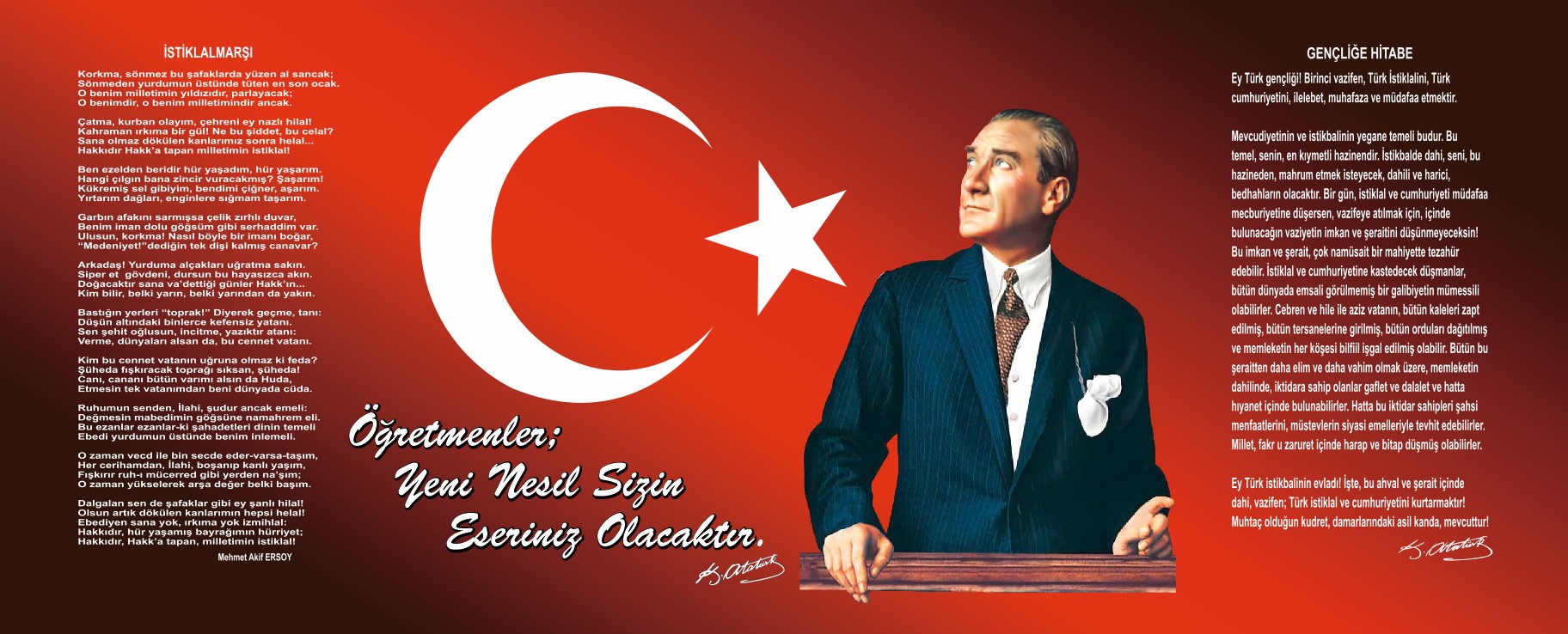 SUNUŞÇok hızlı gelişen,  değişen teknolojilerle bilginin değişim süreci de hızla değişmiş ve başarı için sistemli ve planlı bir çalışmayı kaçınılmaz kılmıştır. Sürekli değişen ve gelişen ortamlarda çağın gerekleri ile uyumlu bir eğitim öğretim anlayışını sistematik bir şekilde devam ettirebilmemiz, belirlediğimiz stratejileri en etkin şekilde uygulayabilmemiz ile mümkün olacaktır. Başarılı olmak da iyi bir planlama ve bu planın etkin bir şekilde uygulanmasına bağlıdır. Ülkemizin geleceğini yetiştiren  eğitim   kurumlarında  çağdaş medeniyetin ortağı bireyler yetiştirmeli,  yaşanabilir bir çevre oluşturmaya katkıda bulunmalı, eğitimde insani değerleri ön planda tutmalı, eğitimde demokrasi  kültürü olan kararlara katılımı  sağlamalı, yapılacak olan faaliyetlerin planlı bir şekilde yürütülmesini sağlamalı, verimliliği  arttırmalı , sürekli gelişim sağlamalı ve Milli Eğitimin amaçları ve Atatürk İlke ve İnkılâpları ışığında geleceğimizi şekillendirecek öğrenciler yetiştirmeliyiz.Bu hedeflere ulaşmada ışık olması için hazırlanan Stratejik Plan okulumuzun çağa uyumu ve gelişimi açısından tespit edilen ve ulaşılması gereken hedeflerin yönünü, doğrultusunu ve tercihlerini kapsamaktadır. Katılımcı bir anlayış ile oluşturulan Stratejik Plânın, okulumuzun eğitim yapısının daha da güçlendirilmesinde bir rehber olarak kullanılması amaçlanmaktadır. Belirlenen stratejik amaçlar doğrultusunda hedefler güncellenmiş ve okulumuzun 2019-2023 yıllarına ait stratejik plânı hazırlanmıştır. Planın hazırlanmasında emeği geçen Strateji Planlama Ekibi’ne öğretmen, öğrenci ve velilerimize  teşekkür ederim.İsmail ATASOYOkul MüdürüiÇİNDEKİLERSunuş	3İçindekiler	4BÖLÜM I: GİRİŞ ve PLAN HAZIRLIK SÜRECİ	5BÖLÜM II: DURUM ANALİZİ	6Okulun Kısa Tanıtımı 	6Okulun Mevcut Durumu: Temel İstatistikler	8PAYDAŞ ANALİZİ	14GZFT (Güçlü, Zayıf, Fırsat, Tehdit) Analizi	21Gelişim ve Sorun Alanları	23BÖLÜM III: MİSYON, VİZYON VE TEMEL DEĞERLER	26MİSYONUMUZ 	26VİZYONUMUZ 	26TEMEL DEĞERLERİMİZ 	27BÖLÜM IV: AMAÇ, HEDEF VE EYLEMLER	28TEMA I: EĞİTİM VE ÖĞRETİME ERİŞİM	28TEMA II: EĞİTİM VE ÖĞRETİMDE KALİTENİN ARTIRILMASI	30TEMA III: KURUMSAL KAPASİTE	32V. BÖLÜM: MALİYETLENDİRME	.35EKLER:	BÖLÜM I: GİRİŞ ve PLAN HAZIRLIK SÜRECİ2019-2023 dönemi stratejik plan hazırlanması süreci Üst Kurul ve Stratejik Plan Ekibinin oluşturulması ile başlamıştır. Ekip tarafından oluşturulan çalışma takvimi kapsamında ilk aşamada durum analizi çalışmaları yapılmış ve durum analizi aşamasında paydaşlarımızın plan sürecine aktif katılımını sağlamak üzere paydaş anketi, toplantı ve görüşmeler yapılmıştır. Durum analizinin ardından geleceğe yönelim bölümüne geçilerek okulumuzun amaç, hedef, gösterge ve eylemleri belirlenmiştir. Çalışmaları yürüten ekip ve kurul bilgileri altta verilmiştir.STRATEJİK PLAN ÜST KURULUBÖLÜM II: DURUM ANALİZİDurum analizi bölümünde okulumuzun mevcut durumu ortaya konularak neredeyiz sorusuna yanıt bulunmaya çalışılmıştır. Bu kapsamda okulumuzun kısa tanıtımı, okul künyesi ve temel istatistikleri, paydaş analizi ve görüşleri ile okulumuzun Güçlü Zayıf Fırsat ve Tehditlerinin (GZFT) ele alındığı analize yer verilmiştir.Okulun Kısa TanıtımıOsmanlı İmparatorluğu’nun son dönemlerinde (Tanzimat’tan sonra) pozitif bilimlerle öğretim yapan okulların açılmasına başlanmış, bu bağlamda ilçemiz Biga’da 1903 yılında İnas Mektebi(Kız Okulu) açılmış, 1915 yılında da Osmangazi Numune-i Zekür Mektebi (Erkek Okulu) bugünkü adıyla Osmangazi İlkokulu açılmıştır.Halk arasında bu okul, Kozpınar İlkokulu veya Namazgah İlkokulu olarak anılmıştır. 1928 yılından sonra Osmangazi Numune-i Zekür İlkokulu’na Dumlupınar İlkokulu adı verilmiştir.1939 yılında bina Biga Ortaokuluna, Dumlupınar İlkokulu da bugünkü yerindeki eski binaya taşınmıştır.1950 yılına gelindiğinde Ortaokul bugünkü yerine taşınmıştır. Okul binası yıprandığından belirli bir dönem kullanılmamıştır.1961 yılında onarılarak tekrar Osmangazi adı verilen İlkokul açılmıştır. Okul binası 1983 yılındaki depremden hasar gördüğünden 1989 tarihine kadar Ekrem Ergün İlkokulu’nda öğretime devam etmiştir. 03-01-1989 tarihinde Hamdibey İlkokulu ile birleşerek bugünkü yeni binasında eğitim ve öğretime başlamıştır.1997-1998 öğretim yılında da Osmangazi İlköğretim Okulu adını almış. 2012-2013 Eğitim – Öğretim yılından itibaren İlkokul olarak eğitim öğretime devam etmektedir.Okulumuzda 2019 – 2020 eğitim öğretim yılı itibarıyla 2 yönetici  9 öğretmen 1 İŞKUR personeli çalışmaktadır. Okulumuzda 186 öğrenci eğitim almaktadır. Okulumuzda 8 derslik, 1 özel eğitim sınıfı , 2 idari personel bürosu ,1 çok amaçlı salon, 1 kütüphane, 1 arşiv binası, 1 kalorifer odası 4 tuvalet bulunmaktadır. Okulumuzda internet bağlantısı bulunmaktadır. Okulumuz katı yakıtlı kalorifer sistemi ile ısınmaktadır. Okulumuzda tam gün eğitim öğretim yapılmaktadır. Okul bahçesi alanı 8080 metrekare olup geniş bir bahçeye sahiptir.  Okulumuzda 2019 – 2020 eğitim öğretim yılı itibarıyla 11 yabancı uyruklu öğrenci eğitim görmektedir.Okulun Mevcut Durumu: Temel İstatistiklerOkul KünyesiOkulumuzun temel girdilerine ilişkin bilgiler altta yer alan okul künyesine ilişkin tabloda yer almaktadır.Çalışan BilgileriOkulumuzun çalışanlarına ilişkin bilgiler altta yer alan tabloda belirtilmiştir.Çalışan Bilgileri Tablosu*Okulumuz Bina ve Alanları	Okulumuzun binası ile açık ve kapalı alanlarına ilişkin temel bilgiler altta yer almaktadır.Okul Yerleşkesine İlişkin Bilgiler Sınıf ve Öğrenci Bilgileri	Okulumuzda yer alan sınıfların öğrenci sayıları alttaki tabloda verilmiştir.*Sınıf sayısına göre istenildiği kadar satır eklenebilir.Donanım ve Teknolojik KaynaklarımızTeknolojik kaynaklar başta olmak üzere okulumuzda bulunan çalışır durumdaki donanım malzemesine ilişkin bilgiye alttaki tabloda yer verilmiştir.Teknolojik Kaynaklar TablosuGelir ve Gider BilgisiOkulumuzun genel bütçe ödenekleri, okul aile birliği gelirleri ve diğer katkılarda dâhil olmak üzere gelir ve giderlerine ilişkin son üç yıl gerçekleşme bilgileri alttaki tabloda verilmiştir.PAYDAŞ ANALİZİKurumumuzun temel paydaşları öğrenci, veli ve öğretmen olmakla birlikte eğitimin dışsal etkisi nedeniyle okul çevresinde etkileşim içinde olunan geniş bir paydaş kitlesi bulunmaktadır. Paydaşlarımızın görüşleri anket, toplantı, dilek ve istek kutuları, elektronik ortamda iletilen önerilerde dâhil olmak üzere çeşitli yöntemlerle sürekli olarak alınmaktadır.Paydaş anketlerine ilişkin ortaya çıkan temel sonuçlara altta yer verilmiştir : Öğrenci Anketi Sonuçları: Ankete 181 öğrenci katılmıştır“ÖĞRENCİ GÖRÜŞ VE DEĞERLENDİRMELERİ” ANKET FORMUÖĞRENCİ ANKETİ GRAFİĞİYapılan ankette öğrencilerin, öğretmen ve idarecilerle rahatlıkla görüşebildiği ortaya çıkmıştır. Okulumuzda rehberlik servisinin olmayışı öğrenciler tarafından eksiklik olarak görülmektedir. Öğrenciler  okulda kendini  güvende hissettiklerini belirtmiştir. Öğrenciler, okulda alınan kararlarda kendi fikirlerinin, öneri ve isteklerinin dikkate alındığını belirtmiştir. Öğrencilerimiz, öğretmenlerinin yeniliğe açık olduğunu, ders işlenmede çeşitli yöntem ve teknikler ile araç gereçler kullandıklarını söylemişlerdir. Öğrencilerimizin tenefüslerde ihtiyaçlarını giderdiklerini ortaya koymuşlardır.  Öğrencilerimizin  birçoğu okul binamızı yeterli olarak görmemektedir. Öğrencilerimiz kantinde daha sağlıklı ürünlere yer ayrılmasını istemişlerdir.  Öğrencilerimiz okulda düzenlenen kültürele ve sanatsal faaliyetlerin daha da artması yönünde görüş bildirmişlerdir.Öğretmen Anketi Sonuçları:          “ÖĞRETMEN GÖRÜŞ VE DEĞERLENDİRMELERİ” ANKET FORMU                             ÖĞRETMEN ANKETİ GRAFİĞİYapılan ankette alınan kararların çalışanların katılımıyla alındığı ortaya çıkmıştır. Kurumdaki duyuruların çalışanlara zamanında iletildiği görülmektedir. Çalışanların ödüllendirmede adil olma, tarafsızlık ve objektiflik konulurında daha hassas davranılmasını istedikleri görülmektedir. Öğretmenlerin okulda genel olarak kendilerini değerli bir üye olarak gördüğü ortaya çıkmıştır. Öğretmenler çalıştıkları okulun kendilerini geliştirme imkanı vermediğini düşünmektedir. Genel olarak okulun teknik araç ve gereç yönünden yeterli donanıma sahip olduğu;çalışanlara yönelik yeterli sosyal ve kültürel faaliyetler yapıldığı görülmüştür. Öğretmenlerin, öğretmenler arasında ayrım yapılmaması konusunda daha hassas olunmasını istedikleri görülmüştür. Okulumuzda genel olarak yerelde ve toplum üzerinde olumlu etki bırakacak çalışmalar yapıldığı görülmektedir.Öğretmenler yöneticilerden yaratıcı ve yenilikçi düşüncelerin üretilmesine teşvik etmelerini beklemektedir. Yöneticilerin okulun vizyonunu,stratejilerini,iyileştirmeye açık alanlarını vs. çalışanlarla paylaştığı görülmüştür. Öğretmenler okulda kendi kullanımlarına tahsis edilmiş yerleri yeterli bulmaktadır. Öğretmenler alanlarına yönelik yenilik ve gelişmeleri genel olarak takip ettiklerini ve kendilerini güncellediklerini düşünmektedir.Veli Anketi Sonuçları:“VELİ GÖRÜŞ VE DEĞERLENDİRMELERİ” ANKET FORMU                                VELİ ANKETİ GRAFİĞİYapılan ankette velilerin ihtiyaç duyduklarında okul çalışanlarıyla rahatlıkla görüştükleri görülmüştür. Kendilerini ilgilendiren okul duyurularını zamanında öğrendiklerini ifade edilmiştir. Öğrencileriyle ilgili konularda daha fazla rehberlik hizmeti almak istemektedirler.  Velilerin okula ilettikleri istek ve şikayetlerin genel olarak dikkate alındığı görülmüştür. Veliler öğretmenlerin yeniliğe açık olarak derslerin işlenişinde çeşitli yöntemler kullandığını ifade etmiştir. Okulda yabancı kişilere karşı güvenlik önlemlerinin daha fazla alınmasını istemektedirler. Kendilerini ilgilendiren kararlarda görüşlerinin dikkate alındığı ifade edilmiştir. Veliler e-okul veli bilgilendirme sistemi ile okulun internet sayfasını düzenli olarak takip edemediklerini ifade etmiştir. Çocukların okulu sevdiğini ve öğretmenleriyle iyi anlaştığını düşünmektedirler. Okulun teknik araç ve gereç yönünden yeterli donanıma sahip, temiz ve bakımlı olduğunu ifade etmişlerdir. Veliler okulun binası ve diğer fiziki mekânlarının arttırılmasını ifade etmektedirler. Okulumuzda yapılan sanatsal ve kültürel faaliyetlerin sayısının arttırılmasını istemektedirler.GZFT (Güçlü, Zayıf, Fırsat, Tehdit) Analizi İçsel Faktörler Güçlü YönlerZayıf YönlerDışsal Faktörler FırsatlarTehditlerGelişim ve Sorun AlanlarıGelişim ve sorun alanlarına ilişkin GZFT analizinden yola çıkılarak saptamalar yapılırken yukarıdaki tabloda yer alan ayrımda belirtilen temel sorun alanlarına dikkat edilmesi gerekmektedir.Gelişim ve Sorun AlanlarımızBÖLÜM III: MİSYON, VİZYON VE TEMEL DEĞERLEROkul Müdürlüğümüzün misyon, vizyon, temel ilke ve değerlerinin oluşturulması kapsamında öğretmenlerimiz, öğrencilerimiz, velilerimiz, çalışanlarımız ve diğer paydaşlarımızdan alınan görüşler sonucunda stratejik plan hazırlama ekibi tarafından oluşturulan Misyon, Vizyon, Temel Değerler; Okulumuz üst kurulana sunulmuş ve üst kurul tarafından onaylanmıştır.MİSYONUMUZ Bilgi çağının eğitim stratejileri, teknoloji ve yöntemlerini kullanarak, öğrencilerimizin ilgi ve yetenekleri doğrultusunda eğitim veren bizler, geleceğine yön veren mutlu ve üretken bireyler yetiştirmek için varız.VİZYONUMUZ Atatürk’ün gösterdiği hedefler doğrultusunda eğitim ve öğretimi çağdaş bir altyapıyla ele alarak, akademik, sosyal, kültürel ve sportif başarıları ile toplumun tüm kesimleri tarafından kabul edilmiş bir okul olmak..TEMEL DEĞERLERİMİZ 1) Atatürk ilke ve inkılaplarına bağlı bireyler yetiştirmek.2) Değişen dünya şartlarına uyum sağlamak. 3) Eğitimde fırsat eşitliğine inanmak.4) Teknolojiyi amaç değil araç saymak.5) Milli ve manevi değerleri her zaman ön planda tutmak6) Öğrencilerimizi, yaratıcı yönlerinin gelişmesi için teşvik etmek.7) Mesleki ve sosyal dayanışma içerisinde sevgi ve saygıyı esas alan, çağdaş bir yönetim anlayışını benimseyen,sürekli sorgulayan okul olmak.8) Çevre kültürü ile çatışmayan, çevreyi anlamaya çalışan bir kurum olmak problemlere karşı çözüm üretebilen bir nesil yetiştirebilmek.9) Öğrencilerin, öğrenmeyi öğrenmesini sağlayabilmek ilk hedefimizdir.BÖLÜM IV: AMAÇ, HEDEF VE EYLEMLERTEMA I: EĞİTİM VE ÖĞRETİME ERİŞİMEğitim ve öğretime erişim okullaşma ve okul terki, devam ve devamsızlık, okula uyum ve oryantasyon, özel eğitime ihtiyaç duyan bireylerin eğitime erişimi, yabancı öğrencilerin eğitime erişimi ve hayatboyu öğrenme kapsamında yürütülen faaliyetlerin ele alındığı temadır.Stratejik Amaç 1: Bölgemizdeki tüm öğrencilerin, eğitim-öğretim hakkını kullanmalarını ve eğitim sürecini tamamlamalarını sağlamak. Stratejik Hedef 1.1.  Öğrencilerimizin okula erişimini artmasını sağlamak.Stratejik Hedef 1.2.  Yabancı öğrencilerimizin okula devamını sağlamak.Stratejik Hedef 1.3.  Özel eğitim ihtiyacı duyan öğrencilerimizin okula erişimini artırmak ve eğitim sürecini verimli geçirmesini sağlamak. Performans Göstergeleri EylemlerTEMA II: EĞİTİM VE ÖĞRETİMDE KALİTENİN ARTIRILMASIEğitim ve öğretimde kalitenin artırılması başlığı esas olarak eğitim ve öğretim faaliyetinin hayata hazırlama işlevinde yapılacak çalışmaları kapsamaktadır. Bu tema altında akademik başarı, sınav kaygıları, sınıfta kalma, ders başarıları ve kazanımları, disiplin sorunları, öğrencilerin bilimsel, sanatsal, kültürel ve sportif faaliyetleri ile istihdam ve meslek edindirmeye yönelik rehberlik ve diğer mesleki faaliyetler yer almaktadır. Stratejik Amaç 2: Öğrencilerin başarı seviyesini yükseltmek ve okulun araç- gereç eksiğini gidermek.Stratejik Hedef 2.1.  Öğrenme kazanımlarını takip eden ve velileri de sürece dâhil eden bir yönetim anlayışı ile öğrencilerimizin akademik başarılarını ve sosyal faaliyetlere etkin katılımını arttırmak.Stratejik Hedef 2.2.  Sınıflardaki eksik eğitim öğretim materyallerini tamamlamak.Performans GöstergeleriEylemlerStratejik Amaç 3: Okul-çevre-veli iletişimini ve etkileşimini artırarak, velilerin okula daha fazla destek vermelerini sağlamak. Stratejik Hedef 3.1.  Velilerin yapılan çalışmalara ve toplantılara katılım düzeyini arttırmakPerformans GöstergeleriEylemlerTEMA III: KURUMSAL KAPASİTEStratejik Amaç 4: Kaliteli bir eğitim öğretim ortamı için okulun fiziki yapısını düzenlemek.Stratejik Hedef 4.1.  Okulun fiziki durumundaki (duvarların boyanması, bahçe düzeni vb.) eksikliklerini gidermek.Stratejik Hedef 4.2.  Sınıfı ve koridorları eğitim-öğretime uygun bir şekilde yeniden düzenlemek.Performans GöstergeleriEylemlerStratejik Amaç 5: Kurumun finansal altyapısını geliştirmek.Stratejik Hedef 5.1.  Okulun finansal altyapısını güçlendirecek şekilde kültürel eğitim faaliyetleri düzenlemek.Performans GöstergeleriEylemlerV. BÖLÜM: MALİYETLENDİRME2019-2023 Stratejik Planı Faaliyet/Proje Maliyetlendirme TablosuNOT: İlkokulların yasa gereği Genel Bütçesi bulunmamaktadır. İhtiyaçlarımız İlçe MEM tarafından karşılanmaktadır.Üst Kurul BilgileriÜst Kurul BilgileriEkip BilgileriEkip BilgileriAdı SoyadıUnvanıAdı SoyadıUnvanıİsmail ATASOYOkul MüdürüAyşe Seda ATİKÖğretmenMustafa BERBERMüdür Yard.Nazlı SOLAKÖğretmenBuket ALKANÖğretmenMuhammed DÜNDARÖğretmenMert CeylanOkul Aile Bir. Başk.Gamze USLUER Okul Aile Birliği Üyesiİli: Çanakkaleİli: Çanakkaleİli: Çanakkaleİli: Çanakkaleİlçesi:  Bigaİlçesi:  Bigaİlçesi:  Bigaİlçesi:  BigaAdres: Hamdibey Mah. Şehitlik Sok. no:59 Biga/ÇANAKKALE Hamdibey Mah. Şehitlik Sok. no:59 Biga/ÇANAKKALE Hamdibey Mah. Şehitlik Sok. no:59 Biga/ÇANAKKALE Coğrafi Konum (link):Coğrafi Konum (link):40°13'46.9"N 27°14'14.6"E40°13'46.9"N 27°14'14.6"ETelefon Numarası: 028631610160286316101602863161016Faks Numarası:Faks Numarası:----------------------e- Posta Adresi:679856@meb.k12.tr679856@meb.k12.tr679856@meb.k12.trWeb sayfası adresi:Web sayfası adresi:bigaosmangaziilkokulu.meb.k12.trbigaosmangaziilkokulu.meb.k12.trKurum Kodu:709975709975709975Öğretim Şekli:Öğretim Şekli:Tam GünTam GünOkulun Hizmete Giriş Tarihi :  03/01 /1989Okulun Hizmete Giriş Tarihi :  03/01 /1989Okulun Hizmete Giriş Tarihi :  03/01 /1989Okulun Hizmete Giriş Tarihi :  03/01 /1989Toplam Çalışan Sayısı Toplam Çalışan Sayısı 1212Öğrenci Sayısı:Kız7272Öğretmen SayısıKadın77Öğrenci Sayısı:Erkek114114Öğretmen SayısıErkek22Öğrenci Sayısı:Toplam186186Öğretmen SayısıToplam99Derslik Başına Düşen Öğrenci SayısıDerslik Başına Düşen Öğrenci SayısıDerslik Başına Düşen Öğrenci Sayısı23.25Şube Başına Düşen Öğrenci SayısıŞube Başına Düşen Öğrenci SayısıŞube Başına Düşen Öğrenci Sayısı23.25Öğretmen Başına Düşen Öğrenci SayısıÖğretmen Başına Düşen Öğrenci SayısıÖğretmen Başına Düşen Öğrenci Sayısı23.25Şube Başına 30’dan Fazla Öğrencisi Olan Şube SayısıŞube Başına 30’dan Fazla Öğrencisi Olan Şube SayısıŞube Başına 30’dan Fazla Öğrencisi Olan Şube Sayısı0Öğrenci Başına Düşen Toplam Gider Miktarı*Öğrenci Başına Düşen Toplam Gider Miktarı*Öğrenci Başına Düşen Toplam Gider Miktarı*36.08 TLÖğretmenlerin Kurumdaki Ortalama Görev SüresiÖğretmenlerin Kurumdaki Ortalama Görev SüresiÖğretmenlerin Kurumdaki Ortalama Görev Süresi3 yılUnvan*ErkekKadınToplamOkul Müdürü ve Müdür Yardımcısı22Sınıf Öğretmeni279Branş ÖğretmeniRehber Öğretmenİdari PersonelYardımcı Personel11Güvenlik PersoneliToplam Çalışan Sayıları5712Okul Bölümleri Okul Bölümleri Özel AlanlarVarYokOkul Kat Sayısı3Çok Amaçlı SalonXDerslik Sayısı9Çok Amaçlı SahaXDerslik Alanları (m2)39KütüphaneXKullanılan Derslik Sayısı9Fen LaboratuvarıXŞube Sayısı9Bilgisayar LaboratuvarıXİdari Odaların Alanı (m2)27İş AtölyesiXÖğretmenler Odası (m2)15Beceri AtölyesiXOkul Oturum Alanı (m2)276PansiyonXOkul Bahçesi (Açık Alan)(m2)8080Okul Kapalı Alan (m2)828Sanatsal, bilimsel ve sportif amaçlı toplam alan (m2)Kantin (m2)24Tuvalet Sayısı4Diğer (………….)SINIFIKızErkekToplamSINIFIKızErkekToplam1-A819274-B411151-B101929Özel Eğitim112-A1112232-B913223-A1216283-B1414284-A4913Akıllı Tahta Sayısı0TV Sayısı1Masaüstü Bilgisayar Sayısı3Yazıcı Sayısı2Taşınabilir Bilgisayar Sayısı7Fotokopi Makinası Sayısı2Projeksiyon Sayısı7İnternet Bağlantı Hızı8 MbpsYıllarGelir MiktarıGider Miktarı201650004000201760005500201880007000MADDELERKATILMA DERECESİKATILMA DERECESİKATILMA DERECESİKATILMA DERECESİKATILMA DERECESİMADDELERKesinlikle KatılıyorumKatılıyorumKararsızımKısmen KatılıyorumKatılmıyorum1Öğretmenlerimle ihtiyaç duyduğumda rahatlıkla görüşebilirim.1482852Okul müdürü ile ihtiyaç duyduğumda rahatlıkla konuşabiliyorum.5969331643Okulun rehberlik servisinden yeterince yararlanabiliyorum.221591534Okula ilettiğimiz öneri ve isteklerimiz dikkate alınır.667331925Okulda kendimi güvende hissediyorum.13635646Okulda öğrencilerle ilgili alınan kararlarda bizlerin görüşleri alınır.9918253277Öğretmenler yeniliğe açık olarak derslerin işlenişinde çeşitli yöntemler kullanmaktadır.1134851238Derslerde konuya göre uygun araç gereçler kullanılmaktadır.12748429Teneffüslerde ihtiyaçlarımı giderebiliyorum.13841210Okulun içi ve dışı temizdir.10946138511Okulun binası ve diğer fiziki mekânlar yeterlidir.197049133012Okul kantininde satılan malzemeler sağlıklı ve güvenlidir.525118263413Okulumuzda yeterli miktarda sanatsal ve kültürel faaliyetler düzenlenmektedir.155056546Sıra NoMADDELERKATILMA DERECESİKATILMA DERECESİKATILMA DERECESİKATILMA DERECESİKATILMA DERECESİSıra NoMADDELERKesinlikle KatılıyorumKatılıyorumKararsızımKısmen KatılıyorumKatılmıyorum1Okulumuzda alınan kararlar, çalışanların katılımıyla alınır.050132Kurumdaki tüm duyurular çalışanlara zamanında iletilir.530103Her türlü ödüllendirmede adil olma, tarafsızlık ve objektiflik esastır.230404Kendimi, okulun değerli bir üyesi olarak görürüm.141035Çalıştığım okul bana kendimi geliştirme imkânı tanımaktadır.121056Okul, teknik araç ve gereç yönünden yeterli donanıma sahiptir.010717Okulda çalışanlara yönelik sosyal ve kültürel faaliyetler düzenlenir.141308Okulda öğretmenler arasında ayrım yapılmamaktadır.001359Okulumuzda yerelde ve toplum üzerinde olumlu etki bırakacak çalışmalar yapmaktadır.0315010Yöneticilerimiz, yaratıcı ve yenilikçi düşüncelerin üretilmesini teşvik etmektedir.1123211Yöneticiler, okulun vizyonunu, stratejilerini, iyileştirmeye açık alanlarını vs. çalışanlarla paylaşır.1314012Okulumuzda sadece öğretmenlerin kullanımına tahsis edilmiş yerler yeterlidir.1511113Alanıma ilişkin yenilik ve gelişmeleri takip eder ve kendimi güncellerim.12060Sıra NoMADDELERKATILMA DERECESİKATILMA DERECESİKATILMA DERECESİKATILMA DERECESİKATILMA DERECESİSıra NoMADDELERKesinlikle KatılıyorumKatılıyorumKararsızımKısmen KatılıyorumKatılmıyorum1İhtiyaç duyduğumda okul çalışanlarıyla rahatlıkla görüşebiliyorum.1144019802Bizi ilgilendiren okul duyurularını zamanında öğreniyorum. 1154119153Öğrencimle ilgili konularda okulda rehberlik hizmeti alabiliyorum.16243161494Okula ilettiğim istek ve şikâyetlerim dikkate alınıyor. 796030485Öğretmenler yeniliğe açık olarak derslerin işlenişinde çeşitli yöntemler kullanmaktadır.138334606Okulda yabancı kişilere karşı güvenlik önlemleri alınmaktadır. 4033913867Okulda bizleri ilgilendiren kararlarda görüşlerimiz dikkate alınır. 1938536568E-Okul Veli Bilgilendirme Sistemi ile okulun internet sayfasını düzenli olarak takip ediyorum.13014181369Çocuğumun okulunu sevdiğini ve öğretmenleriyle iyi anlaştığını düşünüyorum.1264933010Okul, teknik araç ve gereç yönünden yeterli donanıma sahiptir.624618371811Okul her zaman temiz ve bakımlıdır.88483013212Okulun binası ve diğer fiziki mekânlar yeterlidir.342129158213Okulumuzda yeterli miktarda sanatsal ve kültürel faaliyetler düzenlenmektedir.345739501ÖğrencilerÇalışanlarİdareci ve personel ilişkisinin kuvvetli olması, Kurum içinde hizmet içi eğitime önem verilmesi, Sosyal konulara duyarlı ve pedagojik konularda bilgi sahibi öğretmen ve yöneticilerimizin bulunmasıVelilerBina ve YerleşkeOkulun büyük bir bahçeye sahip olması, DonanımOkulun yeterli donanıma sahip olması, Bilişim Teknolojilerinin etkili kullanılmasıBütçeYönetim SüreçleriMülki ve yerel yetkililerle olan olumlu diyalog ve işbirliğiİletişim SüreçleriOkul içi iletişimin güçlü olmasıÖğrencilerÖğrenci sirkülasyonunun fazla olması ve öğrenci devamsızlığı, Yabancı uyruklu öğrenci sayısının fazla olması, Öğrenci devamsızlığıÇalışanlarÖğretmen sirkülasyonunun fazla olması, Okulun Rehberlik Öğretmeninin olmamasıVelilerVelilerin ekonomik ,sosyolojik, kültürel ve eğitim  seviyelerinin düşük olmasıBina ve YerleşkeBinanın artan öğrenci sayısına cevap verememesiOkulun sportif faaliyetlerini gerçekleştireceği Kapalı Spor Salonunun olmamasıDonanımBütçeVelilerden ekonomik anlamda yeterli destek görülememesiYönetim Süreçleriİletişim SüreçleriPolitikİlçe MEM ve yerel yönetimle kurulan iyi diyaloglarEkonomikArsanın ek bina veya yeni bina yapımına uygun olmasıSosyolojikTeknolojikOkulun yeterli donanıma sahip olmasıMevzuat-YasalOkulda tam gün  eğitim-öğretim yapılmasıEkolojikPolitikEkonomikVelilerden ekonomik anlamda yeterli destek görülememesiÖğrenci mevcudunun yıl geçtikçe artmasıSınıf alanlarının ileriki yıllarda yeterli olmayacağıSosyolojikOkulun bulunduğu çevre sebebiyle zaman zaman güvenlik problemleri oluşmaktadır.Yabancı uyruklu öğrenci sayısının daha da artmasıOkulumuzdan mezun olan öğrencilerin bir üst eğitim kademesinde okula devamının azalmasıTeknolojikMevzuat-YasalEkolojikEğitime ErişimEğitimde KaliteKurumsal KapasiteOkullaşma OranıAkademik BaşarıKurumsal İletişimOkula Devam/ DevamsızlıkSosyal, Kültürel ve Fiziksel GelişimKurumsal YönetimOkula Uyum, OryantasyonSınıf TekrarıBina ve YerleşkeÖzel Eğitime İhtiyaç Duyan Bireylerİstihdam Edilebilirlik ve YönlendirmeDonanımYabancı ÖğrencilerÖğretim YöntemleriTemizlik, HijyenHayatboyu ÖğrenmeDers araç gereçleriİş Güvenliği, Okul GüvenliğiTaşıma ve servis 1.TEMA: EĞİTİM VE ÖĞRETİME ERİŞİM 1.TEMA: EĞİTİM VE ÖĞRETİME ERİŞİM1Okullaşma oranımız önceki yıllara göre yükselmiştir.2Sürekli devamsız öğrenciler tespit edilip okula devamı sağlanmıştır.3Okula yeni başlayan Öğrenci ve velilere okula uyum ve oryantasyon çalışmaları yapılmaktadır.4Özel eğitime ihtiyaç duyan bireyler için okulumuzda özel eğitim sınıfı açılmıştır.5Okulumuzda bulunan yabancı öğrencilerin Türkçe öğrenmesi için kurs açılmış olup öğrenciler günlük hayata uyum sağlamaları 672.TEMA: EĞİTİM VE ÖĞRETİMDE KALİTE2.TEMA: EĞİTİM VE ÖĞRETİMDE KALİTE1Öğrencilerimizin akademik başarılı eski yıllara oranla daha iyi seviyeye gelmiş olmakla birlikte yeterli değildir.2Okulumuz sosyal ve kültürel etkinliklerde birçok başarı kazanmaktadır.3Fiziksel olarak her yıl geliştirme çalışmaları yapılmaktadır.4Okulumuz 1. Sınıflarında okuma yazma öğrenemeyen öğrenciler olursa veli izni doğrultusunda sınıf tekrarı yaptırılır.5Öğretmenlerimiz çağdaş eğitim öğretim yöntemlerini kullanmaktadır.6Okulumuz ders araç gereçleri yönünden iyi sayılabilecek bir seviyededir.789103.TEMA: KURUMSAL KAPASİTE3.TEMA: KURUMSAL KAPASİTE1Okulumuzda kurumsal iletişim üst seviyededir.2Okul binamız eski bir bina olmakla birlikte artan öğrenci nüfusunu karşılamakta zorlanmaktadır.3Okulumuzun yerleşkesi çok büyük bir alana kurulmuştur.  4Temizlik ve hijyen yönünden çağın şartları yakalanmış olup okulumuz beyaz bayrak sahibidir.5İş güvenliği ve okul güvenliği çalışmaları titizlikle yürütülmektedir.6Okulumuzda taşıma ve servis ile gelen öğrencimiz yoktur.7Donanımsal açıdan daha iyi seviyeye gelebiliriz.8910NoPERFORMANSGÖSTERGESİMevcutMevcutHEDEFHEDEFHEDEFHEDEFHEDEFHEDEFNoPERFORMANSGÖSTERGESİ2018201920192020202120222023PG.1.1.aİlkokul birinci sınıf öğrencilerinden en az bir yıl okul öncesi eğitim almış olanların oranı (%)% 70% 80% 80% 90% 100% 100% 100PG.1.1.bKayıt bölgesindeki öğrencilerden okula kayıt yaptıranların oranı (%)% 100% 100% 100% 100% 100% 100% 100PG.1.2.a.Okula yeni başlayan yabancı öğrencilerden oryantasyon eğitimine katılanların oranı (%)% 50% 60% 60% 80% 90% 100% 100PG.1.2.bYabancı öğrencilerin devam oranı (%)% 95% 100% 100% 100% 100% 100% 100PG.1.3.aKayıt bölgesindeki özel eğitime ihtiyaç duyan öğrencilerden okula kayıt yaptıranların oranı (%)% 100% 100% 100% 100% 100% 100% 100PG.1.3.bOkula yeni başlayan özel eğitime ihtiyaç duyan öğrencilerden oryantasyon eğitimine katılanların oranı (%)% 100% 100% 100% 100% 100% 100% 100NoEylem İfadesiEylem SorumlusuEylem Tarihi1.1.1.Kayıt bölgesinde yer alan öğrencilerin tespiti çalışması yapılacaktır.Okul Stratejik Plan Ekibi01 Eylül-20 Eylül1.1.2İlkokul birinci sınıf öğrencilerinden en az bir yıl okul öncesi eğitim almış olanlar tespit edilecektir.Müdür Yardımcısı01 Eylül-20 Eylül1.2.1Okula yeni başlayan yabancı öğrencilere oryantasyon eğitimi verilecektir.Müdür Yardımcısı Sınıf Öğretmeni01 Eylül-20 Eylül1.3.1.Kayıt bölgesinde yer alan özel eğitime ihtiyaç duyan öğrencilerin tespiti çalışması yapılacaktır.Okul Stratejik Plan Ekibi01 Eylül-20 Eylül1.3.2Okula yeni başlayan özel eğitime ihtiyaç duyan öğrencilere oryantasyon eğitimi verilecektir.Müdür Yardımcısı Sınıf Öğretmeni01 Eylül-20 Eylül1.3.3Özel eğitime ihtiyaç duyan öğrencilerden en az bir yıl okul öncesi eğitim almış olanlar tespit edilecektir.Müdür Yardımcısı01 Eylül-20 EylülNoPERFORMANSGÖSTERGESİMevcutMevcutHEDEFHEDEFHEDEFHEDEFHEDEFHEDEFNoPERFORMANSGÖSTERGESİ2018201920192020202120222023PG.2.1.aBaşarısızlık nedeniyle sınıf tekrarı yapan öğrenci sayısı3221110PG.2.1.bYürütülen kültürel faaliyet sayısı1222233PG.2.1.c.Yürütülen kültürel faaliyetlere katılan öğrenci oranı% 50% 60% 60% 70% 80 % 90% 100PG. 2.2.aYıl içinde alınan eğitim öğretim materyal sayısı10151520253035NoEylem İfadesiEylem SorumlusuEylem Tarihi2.1.1.Yıl içinde başarısında artış sağlayan öğrenciler ödüllendirilecek.Okul Müdürü Sınıf Öğretmeni01 Eylül – 01 Haziran2.1.2Kültürel etkinliklere katılan öğrenciler ödüllendirilecek.Okul Müdürü Sınıf Öğretmeni01 Eylül – 01 Haziran2.2.1Ders içeriklerine uygun ilkokul düzeyinde eğitim öğretim materyalleri temin edilecek.Okul Müdürü Sınıf Öğretmeni01 Eylül – 01 HaziranNoPERFORMANSGÖSTERGESİMevcutMevcutHEDEFHEDEFHEDEFHEDEFHEDEFHEDEFNoPERFORMANSGÖSTERGESİ2018201920192020202120222023PG.3.1.aVeli toplantı sayısı  16181820222424PG.3.1.bVeli toplantılarına katılan veli sayısı 809090100120130140PG.3.1.c.Velilere yönelik düzenlenen eğitim, seminer ve proje sayısı2334567PG.3.1.dYapılan ev ziyareti sayısı20252530354050NoEylem İfadesiEylem SorumlusuEylem Tarihi3.1.1.Veli toplantıları yapılacak.Sınıf Öğretmeni01 Eylül – 01 Haziran3.1.2Velilere yönelik eğitim, seminer ve proje yapılacak.Okul Müdürü Müdür Yardımcısı01 Eylül – 01 Haziran3.1.3Ev ziyaretleri yapılacak.Müdür Yardımcısı Sınıf Öğretmeni01 Eylül – 01 HaziranNoPERFORMANSGÖSTERGESİMevcutMevcutHEDEFHEDEFHEDEFHEDEFHEDEFHEDEFNoPERFORMANSGÖSTERGESİ2018201920192020202120222023PG.4.1.aOkulda yapılan düzenleme çalışmaları sayısı.2334567PG.4.2.aSınıfa alınan demirbaş sayısı1112345PG.4.2.b.Koridor için alınan demirbaş sayısı 1112345NoEylem İfadesiEylem SorumlusuEylem Tarihi4.1.1Okulun iç ve dış duvarları düzenli boyanacak.Okul Müdürü01 Haziran – 01 Eylül4.2.1Okulun koridorlarına öğretici görsel materyaller alınacak.Okul MüdürüOkul Aile Birliği01 Eylül – 01 Haziran4.1.2Sınıf kapıları öğretici görsel materyaller ile kaplanacak.Okul MüdürüOkul Aile Birliği01 Eylül – 01 HaziranNoPERFORMANSGÖSTERGESİMevcutMevcutHEDEFHEDEFHEDEFHEDEFHEDEFHEDEFNoPERFORMANSGÖSTERGESİ2018201920192020202120222023PG.5.1.aKültürel eğitim faaliyeti sayısı1111222PG.5.1.bOkulun gelirlerinin giderlerini karşılama oranı (%) % 60%70%70%80%90%100%100NoEylem İfadesiEylem SorumlusuEylem Tarihi5.1.1.Okulun web sitesi aktif kullanılacakOkul MüdürüMüdür Yardımcısı01 Haziran – 01 Eylül5.1.2Okulun finansal altyapısını güçlendirmek amacıyla kültürel etkinlikler düzenlenecek.Okul MüdürüOkul Aile Birliği01 Eylül – 01 HaziranKaynak Tablosu20192020202120222023ToplamKaynak Tablosu20192020202120222023ToplamGenel Bütçe0 TL0  TL0 TL0 TL0 TL0TLValilikler ve Belediyelerin Katkısı1000.00 TL1000.00 TL1000.00 TL1000.00 TL1000.00 TL5000.00 TLDiğer (Okul Aile Birlikleri)1000.00 TL2000.00 TL2000.00 TL30000.00 TL3000.00 TL11000.00 TLTOPLAM2000.00 TL3000.00 TL3000.00 TL4000.00 TL4000.00 TL16000.00 TL